Mathe Testvorbereitung     		4. Kl.		Datum:		Name:  Hohlmasse   angepasste LernzieleSchreibe die passenden Angaben zu den Gefässen.1 ml, 1 cl, 1 dl, 1 l, 10 l, 1 hlLöse die Aufgaben.350 ml + _____________ = 1000 ml125 l + 125 l = ______________32 cl + 54 cl = _____________3 · 12 hl = _______________Löse die Aufgaben.Bildquellen:CC BY 3.0nareerat jaikaew https://thenounproject.com/piipimm.pz/collection/supermarket/?i=3508346dreamicons https://thenounproject.com/search/?q=watering+can&i=3426915Aldric Rodríguez https://thenounproject.com/search/?q=mug&i=778802Adrien Coquet https://thenounproject.com/search/?q=bath&i=2518783Philipp Petzka https://thenounproject.com/search/?q=syringe&i=2831445Bestimme die Inhalte. Schreibe sie in den verschiedenen Masseinheiten auf.
Zeichne die Massangaben mit Lineal ein.Löse die Aufgaben.Wenn du mit einer vollen 1-Literflasche zwei Gläser mit 3 dl Wasser füllst. Wie viel Wasser ist dann noch in der Flasche?Antwortsatz: ________________________________________________________________Bildquellen: CC BY-NC-SA 3.0 
Education Group GmbH http://bilder.tibs.at/node/24805 http://bilder.tibs.at/node/24695  https://bilder.tibs.at/node/339 Ich kann ein Gefäss nennen, das zirka 1ml, 1 cl, 1 dl, 1l, 10l, 1 hl fasst. erreicht knapp erreicht noch nicht erreichtTetrapack MilchGliesskannekleine TasseTintenpatroneBadewanneSpritze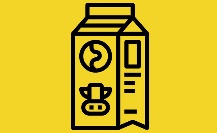 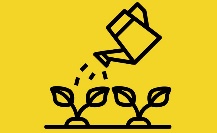 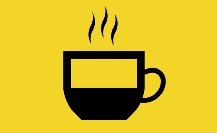 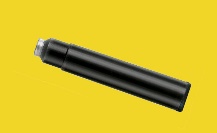 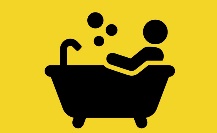 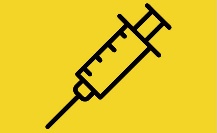 Ich kann mit Hohlmassangaben rechnen. erreicht knapp erreicht noch nicht erreichtIch kann Hohlmasse in die verlangte Einheit umformen. erreicht knapp erreicht noch nicht erreichthlldlclml32 cldl25 dll370 mlcl1,8 ldl300 lhl0,8 dlclIch kann Litermasse ablesen und Inhalte einzeichnen. erreicht knapp erreicht noch nicht erreichtA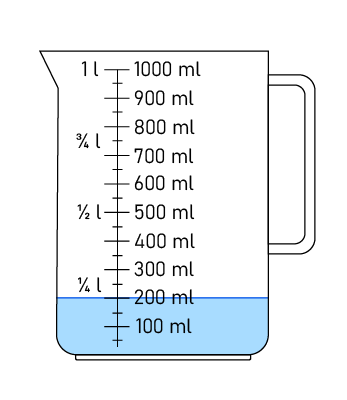 B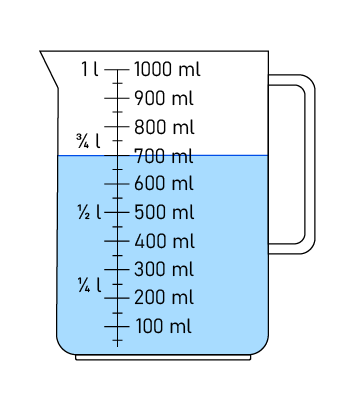 C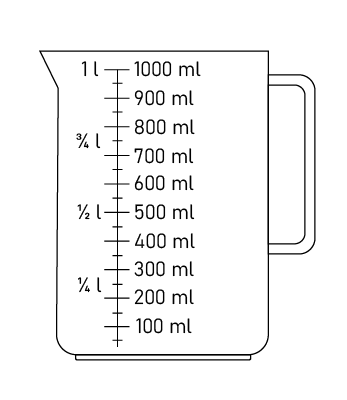 mlml7 dlclcldldlllIch kann Sachrechnungen mit Hohlmassen lösen. erreicht knapp erreicht noch nicht erreicht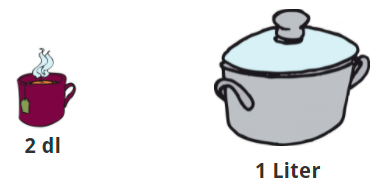 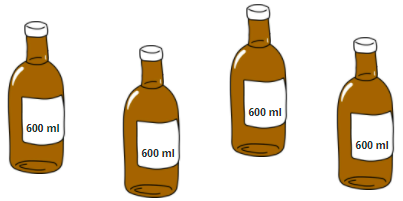 Für wie viele Tassen reicht das Wasser?Wie viel Flüssigkeit ist in vier Flaschen?Rechnung:Rechnung: